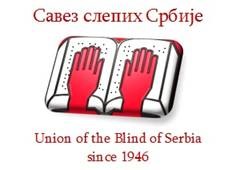 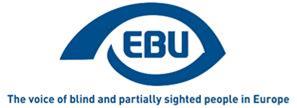 Belgradi deklaratsioon – 22. oktoober 2021Rohkem kui 150 osalejat, kes kogunesid Serbias Belgradis ja veebipõhiselt, käsitlesid kahe päeva jooksul pimedate ja vaegnägijate tööhõive olukorda mitmes riigis kogu mandril. Konverents toimus lootusrikkas õhkkonnas: globaalse COVID-19 pandeemia halvimad ajad on loodetavasti möödas ning tänapäeval on olemas palju rohkem poliitilisi ja tehnoloogilisi vahendeid, et tööhõive muutuks pimedate ja vaegnägijate jaoks reaalsuseks.Kõigi osalejate poolt heaks kiidetud resolutsioon hõlmas järgmisi konverentsi käigus tehtud tähelepanekuid.- Pimedate ja vaegnägijate tööhõive on nii õigus kui ka üks võimsamaid vahendeid nende ühiskonnaellu kaasamiseks, sest rahuldust pakkuv töö on midagi palju enamat kui vaid sissetuleku teenimine!Ülemaailmsel, piirkondlikul ja riiklikul tasandil on poliitiline keskkond pimedate ja vaegnägijate võrdsele osalemisele tööturul soodustavam kui kunagi varem.Viimastel aastatel on avanenud uusi töövaldkondi, eelkõige tänu uutele tehnoloogiatele.Uued tööhõivevormid ja -liigid, näiteks füüsilisest isikust ettevõtjad, pakuvad uusi võimalusi lisaks „traditsioonilistele“ tööhõivevormidele.Pimedate ja vaegnägijate tööhõive olukorra parandamiseks on olemas mitmeid algatusi nii individuaalsel kui ka institutsioonilisel tasandil.Me taunime seda, et pimedate ja vaegnägijate arv tööhõives on endiselt suhteliselt madal, võrreldes meie nägijatest ühiskonnakaaslastega. Kuna see on üldine suundumus, tunnistame, et täpne statistiline ülevaade tööhõive olukorrast on sageli ebaselge või puudulik, ning kutsume seetõttu valitsusi ja statistikaasutusi kõigil poliitilistel tasanditel üles koguma usaldusväärsemaid ja võrreldavamaid andmeid. See on eeltingimuseks pimedate ja vaegnägijate tööturule kaasamise edendamisele suunatud poliitika ja muude toetavate meetmete vastuvõtmiseks. Ametlikud andmed ei peaks mitte ainult andma pilti tööhõivest ja töötusest, vaid aitama mõista ka töötavate pimedate ja vaegnägijate olukorda palgataseme ja lepingu tüübi osas. Paremate statistiliste andmete oluline osa peab olema ka mõju analüüsimine tööhõive olukorrale soolise võrdõiguslikkuse ja mitmete puude liikide osas. Täheldame pettumusega, et õigusaktide ja poliitika rakendamine on üldiselt aeglane, mille tulemusel ei saa pimedad ja vaegnägijatest töötajad ja tööotsijad praegusel hetkel sellest kavandatud kasu.Me kutsume üles tegema rohkem jõupingutusi, et võidelda eelarvamuste ja stereotüüpide vastu, mis takistavad pimedate ja vaegnägijate kaasamist tööturule; see on sageli suurem takistus kui seadusandlikud või tehnilised probleemid. Selle muutmiseks on vaja tõhustada pikaajalisi investeeringuid teadlikkuse tõstmisesse igat liiki ja suurusega tööandjate seas. Kõik taolised jõupingutused ja algatused peaksid rõhutama pimedate ja vaegnägijate võimeid ja oskusi kooskõlas ÜRO puuetega inimeste õiguste konventsiooniga. Enamgi veel, me kutsume nii erasektori kui ka avaliku sektori osapooli üles pakkuma pimedatele ja vaegnägijatele kohandusi, mis võivad olla neile vajalikud töö tegemiseks nägijatega võrdsetel alustel, ilma lisakuluta töötajale.Me palume, et kõik tööhõive edendamise meetmed oleksid kavandatud terviklikult, mis tähendab, et haridus, oskuste arendamine ja elukestev õpe oleksid selliste meetmete lahutamatu osa.Kõik uuendused uute tehnoloogiate valdkonnas peaksid põhinema „mõeldud kõigile“ põhimõttel ning olema seega kasulikud pimedatele ja vaegnägijatele. Vastasel juhul tekib oht, et uued tehnoloogiad võivad tööturult tõrjutust veelgi süvendada. Selliseid uusi tehnoloogiaid saab otstarbekalt täiendada spetsiaalsete seadmete ja abivahenditega, mis on kohandatud pimedate ja vaegnägijate vajadustele.Kõik riigiasutuste kehtestatud toetuskavad ja meetmed peaksid põhinema pikaajalisel lähenemisel, mis võimaldaks prognoositavust nii tööandjatele, töötajatele kui ka tööotsijatele. Selline pikaajaline nägemus aitab ka ületada praegust olukorda, kus toetussüsteemid on sageli hajutatud mitme haldustasandi või ametite vahel või sõltuvad vaid mõne üksikisiku tahtest ja juhtimisest, selle asemel, et moodustada osa tugevast süsteemist. Erasektoril on oluline roll oma jõupingutuste tõhustamisel suurema hulga pimedate ja vaegnägijate töölevõtmisel. See ülesanne võib tugineda juba olemasolevatele positiivsetele näidetele, kuid neid tuleb mitmekordistada ja korrata, et saavutada tegelik muutus.Me rõhutame, et pimedatele ja vaegnägijatele on oluline, et neil oleks nende soovitud töökoht, mis sobib nende annete, püüdluste, oskuste ja kvalifikatsiooniga. Seejuures tuleb kaugeneda traditsioonilisest käsitlusest, mille kohaselt olid neile „reserveeritud“ vaid vähesed elukutsed. Samal ajal tunnistame, et paljude pimedate ja vaegnägijate jaoks peab selline üleminek töömaailmas olema sujuvalt korraldatud, pakkudes alati uusi võimalusi ja andes võimaluse valida.Järeldus: Euroopa Pimedate Liit ja kõik selle liikmed on pühendunud pimedate ja vaegnägijate tööhõive saavutamisele ja seavad selle eesmärgi kõrgeimaks prioriteediks! Seeläbi teeme koostööd avaliku ja erasektori osapooltega, et jagada kogemusi ja taotleda muutusi. Võtame sellel pikal teekonnal pimedate ja vaegnägijate võrdsete võimaluste saavutamise suunas tööturul endale kohustuse olla ise eeskujuks ja saavutada lõpuks muutus!LõpebEuroopa Pimedate Liidu (EBU) kohtaEBU on 1984. aastal asutatud Euroopa valitsusväline mittetulundusorganisatsioon. See on üks Maailma Pimedate Liidu kuuest piirkondlikust organisatsioonist. See kaitseb ja edendab pimedate ja vaegnägijate huve Euroopas. Hetkel tegutseb see 41 Euroopa riigi nägemispuuetega inimeste organisatsioonide võrgustiku raames.
6 rue Gager Gabillot 75015 PARIS (Prantsusmaa)
Kontakt: ebu@euroblind.org 
www.euroblind.org
Twitter @euroblind 